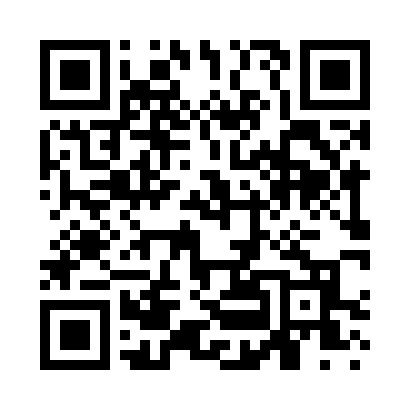 Prayer times for Newton Falls, New York, USAMon 1 Jul 2024 - Wed 31 Jul 2024High Latitude Method: Angle Based RulePrayer Calculation Method: Islamic Society of North AmericaAsar Calculation Method: ShafiPrayer times provided by https://www.salahtimes.comDateDayFajrSunriseDhuhrAsrMaghribIsha1Mon3:295:211:045:118:4710:392Tue3:305:211:045:118:4710:383Wed3:315:221:045:118:4710:384Thu3:325:221:055:118:4610:375Fri3:335:231:055:118:4610:366Sat3:345:241:055:118:4610:367Sun3:355:241:055:118:4510:358Mon3:365:251:055:118:4510:349Tue3:375:261:055:118:4410:3310Wed3:385:271:055:118:4410:3211Thu3:405:281:065:118:4310:3112Fri3:415:281:065:118:4310:3013Sat3:425:291:065:118:4210:2914Sun3:445:301:065:118:4110:2815Mon3:455:311:065:118:4110:2616Tue3:465:321:065:118:4010:2517Wed3:485:331:065:118:3910:2418Thu3:495:341:065:108:3810:2319Fri3:515:351:065:108:3810:2120Sat3:525:361:065:108:3710:2021Sun3:545:371:065:108:3610:1822Mon3:555:381:065:098:3510:1723Tue3:575:391:065:098:3410:1524Wed3:585:401:075:098:3310:1425Thu4:005:411:075:098:3210:1226Fri4:015:421:075:088:3110:1127Sat4:035:431:065:088:3010:0928Sun4:055:441:065:078:2910:0729Mon4:065:451:065:078:2710:0630Tue4:085:461:065:078:2610:0431Wed4:095:471:065:068:2510:02